Data sporządzenia pisma:Warszawa, 19 października 2017 r.Dotyczy: Informacja z otwarcia ofert w postępowaniu nr COPE/18/2017, którego przedmiotem jest dostawa materiałów promocyjnych FAMI i FBW.Działając na podstawie art. 86 ust 5 ustawy z dnia 29 stycznia 2004 - Prawo zamówień publicznych (Dz.U. z 2015 poz. 2164 z późn. zm.) zamawiający informuje, że:na sfinansowanie zamówienia w części I FBW przeznaczono 21000 zł brutto, a w części II FAMI 25000 zł brutto;w terminie do dnia 19 października 2017 r. do godz. 10 wpłynęły następujące oferty:PPHU LIR Elżbieta Zajet, ul. Grunwaldzka 2, 82-300 Elbląg; cena oferty w części I FBW wynosi 26940 zł, a w części II FAMI wynosi 30525 zł;Arp Studio s.c., Przemysław Kiljański, Andrzej Gmitrzuk, ul. Panieńska 5/30, 03-704 Warszawa; cena oferty w części I FBW wynosi 22422,30 zł, a w części II FAMI wynosi 16102,75 złAgencja Reklamowa KSR s.c., Aneta Kuch, Joanna Sojecka, ul. Perkuna 54/41, 04-180 Warszawa; cena oferty w części I FBW wynosi 24383,71 zł, a w części II FAMI wynosi 24383,57 zł;BTL ONE sp. z o.o., ul. Wierzbięcice 44a, lok. 21b, 61-568 Poznań; brak oferty w części I FBW. Cena oferty w części II FAMI wynosi 19720 zł.Termin wykonania zamówienia, okres gwarancji oraz warunki płatności nie były elementami zindywidualizowanej treści oferty.Zamawiający przypomina o wynikającym z art. 24 ust 11 pzp obowiązku przekazania w terminie 3 dni od dnia przekazania niniejszej informacji lub upublicznienia jej na stronie internetowej zamawiającego, oświadczenia o przynależności lub braku przynależności do tej samej grupy kapitałowej, o której mowa w art. 24 ust 1 pkt 23 pzp.Z poważaniem,Dokument podpisany kwalifikowanympodpisem elektronicznymMariusz KasprzykDyrektor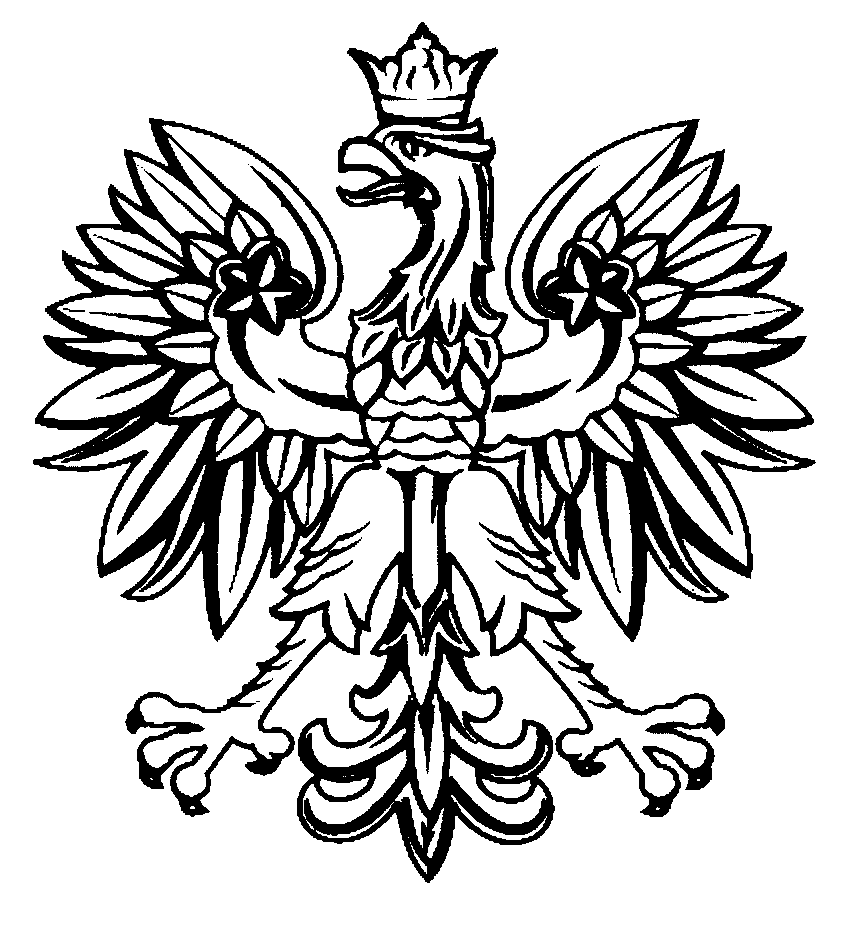 CENTRUM OBSŁUGIPROJEKTÓW EUROPEJSKICHMINISTERSTWASPRAW WEWNĘTRZNYCHI ADMINISTRACJI